Комплекс реабилитационных и других медицинских мероприятий    В МБОУ СОШ № 6 им.Ф.И.Ярового ст.Новолеушковской были проведены следующие мероприятия:1. вакцинация в целях профилактики гриппа и ОРВИ2.диспансеризация работников школы      В сентябре 2016 года был проведен периодический осмотр обучающихся 2, 5 и девочек 9 классов. В октябре 2016 года  проведен медицинский осмотр обучающихся в возрасте 10,12 лет.     В МБОУ СОШ № 6 проведена диспансеризация обучающихся из приемных семей и опекаемых обучающихся специалистами узкого направления МБУЗ ЦРБ Павловская в ноябре месяце 2016 года.     В  2016 году  согласно графика прохождения очередного медицинского осмотра все сотрудники школы в количестве 75 человек и работники пищеблока в количестве 5 человек прошли медицинский осмотр.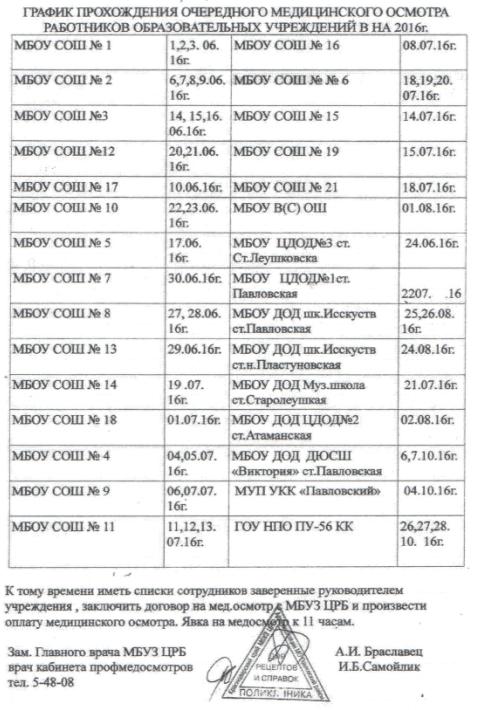 кол-во сотрудниковпровакцинировано (кол/%)кол-во обучающихсяпровакцинировано (кол/%)6868/100%589330/56%259 человек - отказ родителейкол-во работников, которым необходимо пройти диспансеризациюкол-во работников, прошедших диспансеризациюДата прохождения остальными работниками (до 15.11.2016 г.(%)2525100